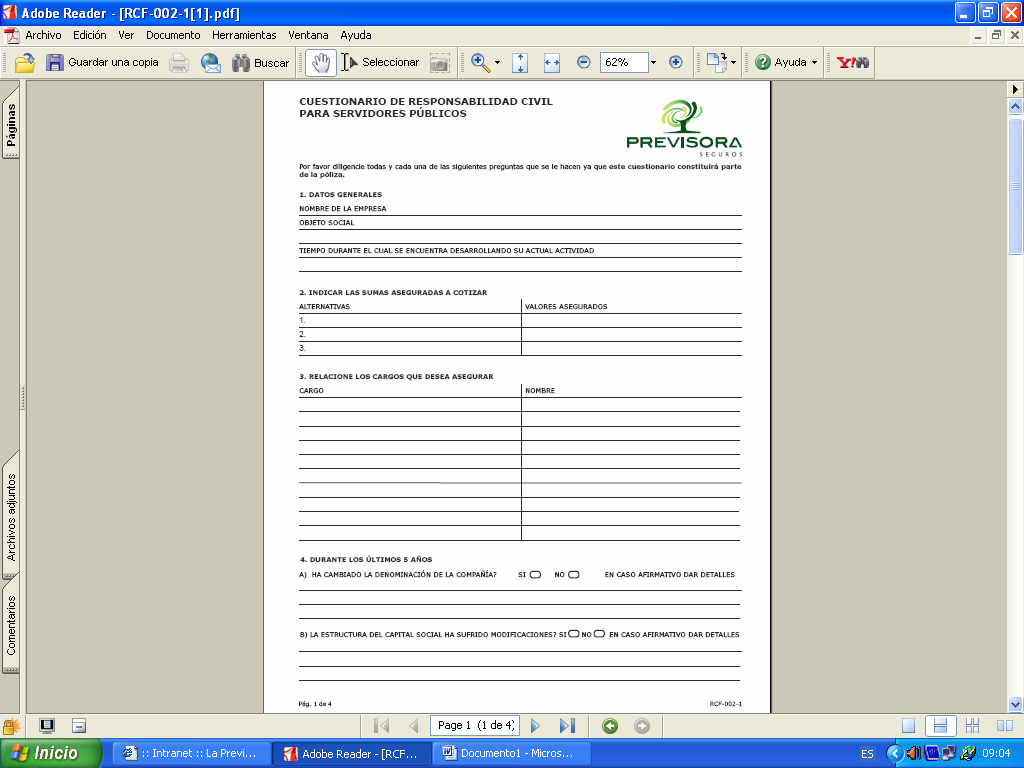 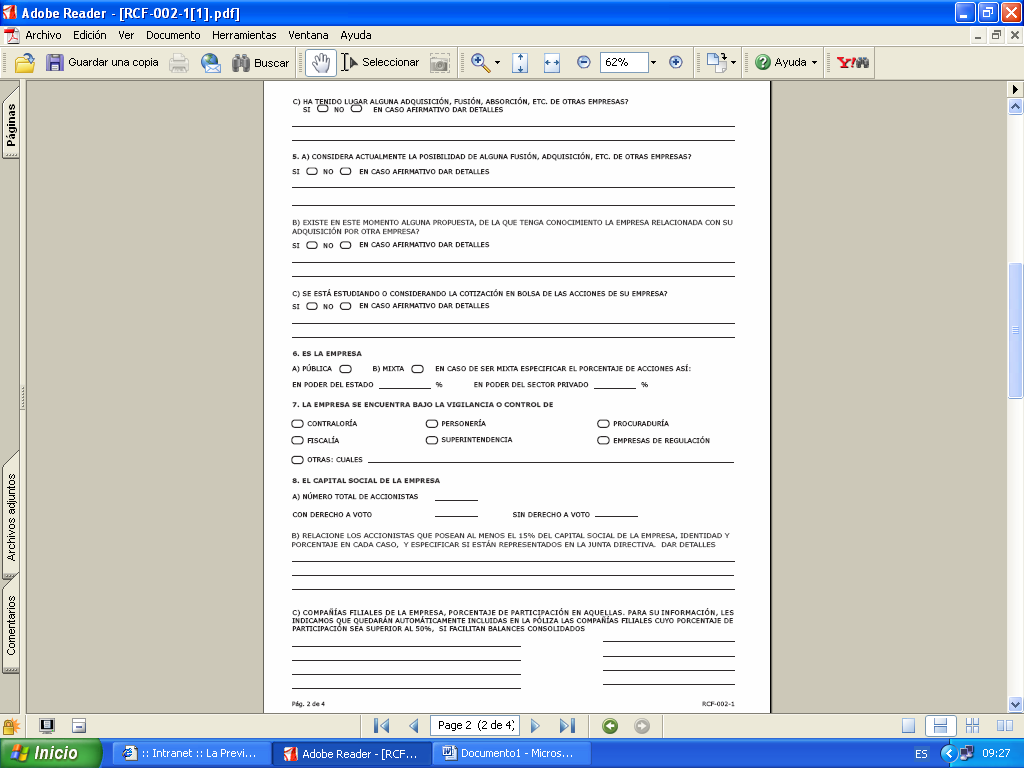 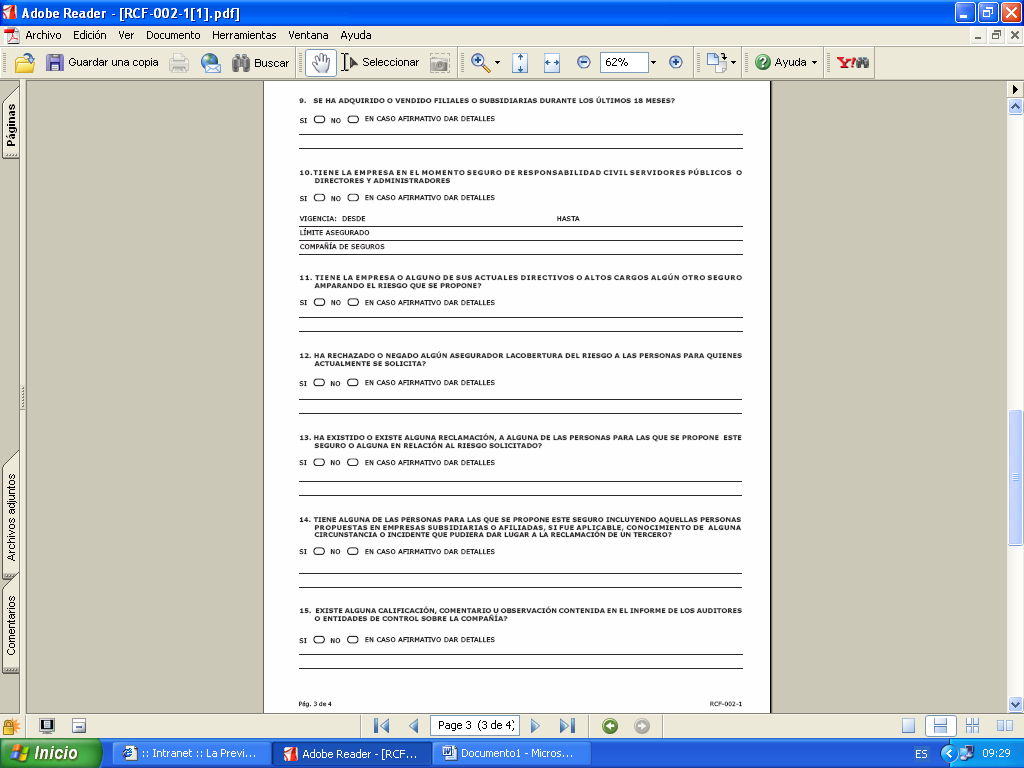 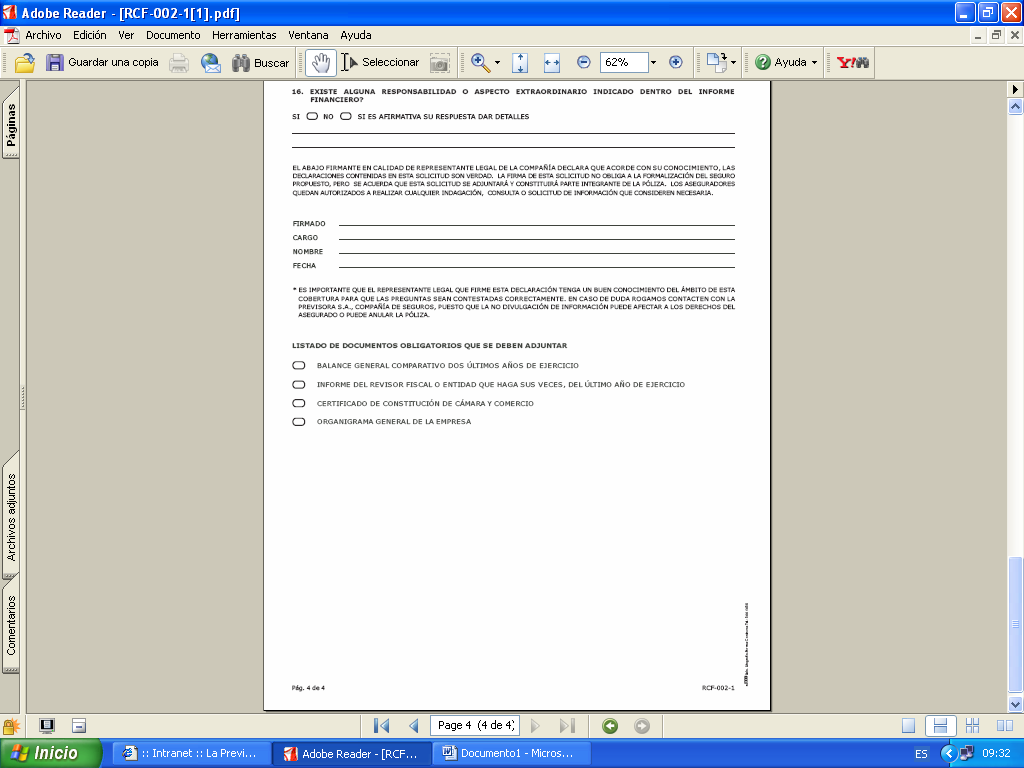 Composición accionariaGrupo de AseguradosAsistencia Acciones ParticipaciónAGUADAS                     16.546 0,18949%ANSERMA                              1 0,00001%BELALCAZAR                       8.067 0,09238%CHINCHINA                   166.052 1,90166%FILADELFIA                              1 0,00001%LA DORADA                   972.610 11,13851%MANZANARES                              1 0,00001%DEPARTAMENTO                7.259.856 83,14122%MARQUETALIA                     29.589 0,33886%MARULANDA                       1.796 0,02057%MARMATO                              1 0,00001%NEIRA                     33.416 0,38269%NORCASIA                              1 0,00001%PALESTINA                     19.226 0,22018%RIOSUCIO                              1 0,00001%RISARALDA                     64.330 0,73672%SALAMINA                              1 0,00001%SAMANA                     40.630 0,46530%SAN JOSE                              1 0,00001%SUPIA                     50.054 0,57323%VICTORIA                     38.127 0,43664%VITERBO                     31.650 0,36246%                8.731.957 100%Número de personasDenominación los asegurados en la Empresa5Miembros principales de junta directiva5Miembros suplentes de junta directiva1Gerente1Secretario General1Jefe de control interno1Jefe Departamento Administrativo y Financiero1Jefe Departamento Comercial1Jefe Departamento Planeación y Proyectos1Jefe Departamento Operación y Mantenimiento1Jefe sección Tesorería1Jefe sección Contabilidad1Jefe sección Técnica y Operativa1Jefe sección de interventoría1Profesional Universitario Unidad Jurídica